Requisitos para solicitar la tablilla especial de Alcalde o Legislador Municipal.AlcaldesMiembros de la Legislatura MunicipalDebe estar certificado por la Comisión Estatal de EleccionesLocalice en el directorio la oficina de CESCO correspondiente			Directorio CESCOVeinte dólares ($20.00) en Comprobante de Rentas Internas (código 2024)Una Identificación con foto, vigente.Original y copia de su tarjeta de Seguro Social o un Pasaporte vigente de los Estados Unidos o País Extranjero.Completar el Formulario DTOP-864 Solicitud Para Tablilla Especial Alcalde o Legislador MunicipalCertificación de la Comisión Estatal de Elecciones.Licencia del automóvil de su propiedad, vigente original y copia (de no estar legible, presentar Certificación de Marbete).Evidencia de pago de toda multa o cancelación de gravamen, si alguno.Comprobante de Rentas Internas código 2024, por la cantidad de veinte (20) dólares.No aplica.Página Web DTOP– http://www.dtop.gov.prDTOP-864 Solicitud Para Tablilla Especial Alcalde o Legislador Municipal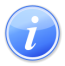 Descripción del Servicio 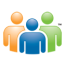 Audiencia y Propósito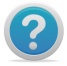 Consideraciones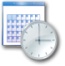 Lugar y Horario de Servicio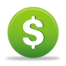 Costo del Servicio y Métodos de Pago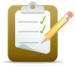 Requisitos para Obtener Servicio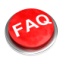 Preguntas Frecuentes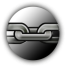 Enlaces Relacionados